                                                                                  T.C.AKSU KAYMAKAMLIĞIİLÇE MİLLİ EĞİTİM MÜDÜRLÜĞÜAKSU BELEDİYESİ ŞAHİN HARUN KIRBIYIK ANAOKULU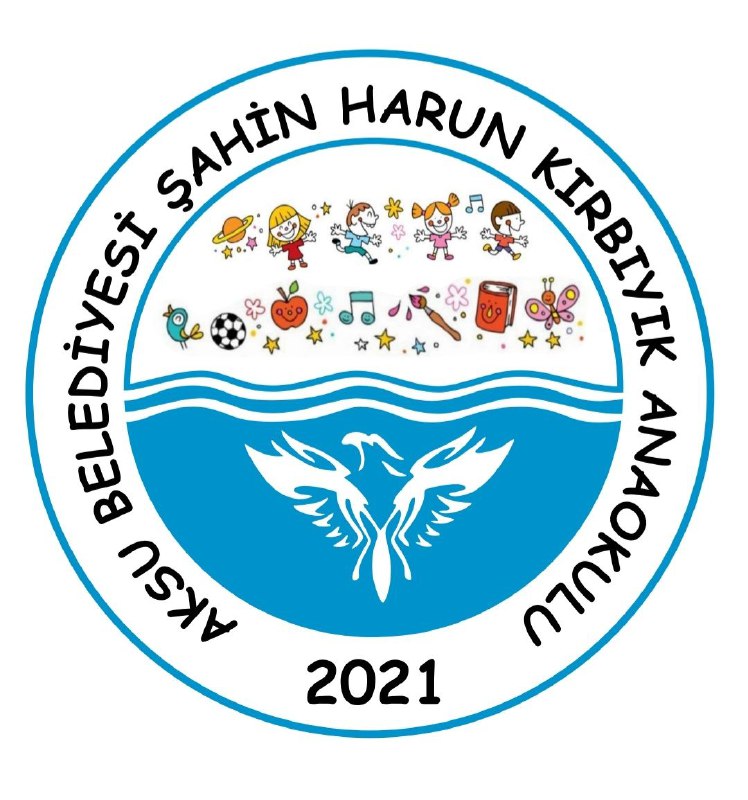 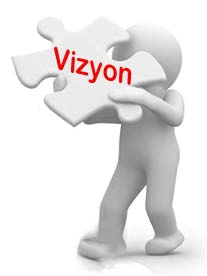 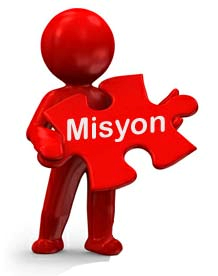 OKULUN TARİHÇESİOKULUMUZ 2019 YILINDA AKSU BELEDİYESİNE  AİT ARSA ÜZERİNDE HAYIRSEVER ŞAHİN HARUN KIRBIYIK’IN DESTEKLERİYLE  ‘ŞAHİN HARUN KIRBIYIK KREŞ VE GÜNDÜZ BAKIMEVİ’OLARAK YAPILMIŞTIR. 12.08.2021 TARİHİNDE ANTALYA VALİLİĞİ İL MİLLİ EĞİTİM MÜDÜRLÜĞÜ VE AKSU BELEDİYESİ ARARSINDA YAPILAN PROTOKOLLE KURUM MİLLİ EĞİTİM BAKANLIĞINA BAĞLANMIŞTIR. 06.09.2021 TARİNDE ÖĞRENCİLERE KAPILARINI AÇMIŞTIR. ŞUAN 3 ŞUBESİ VE 50 ÖĞRENCİSİ İLE HİZMET VERMEKTEDİR.C.2. KURUMDA ÇALIŞAN PERSONEL SAYISID.1. ŞUBE VE ÖĞRENCİ SAYILARID.2. KARŞILAŞTIRMALI ÖĞRETMEN/ÖĞRENCI DURUMU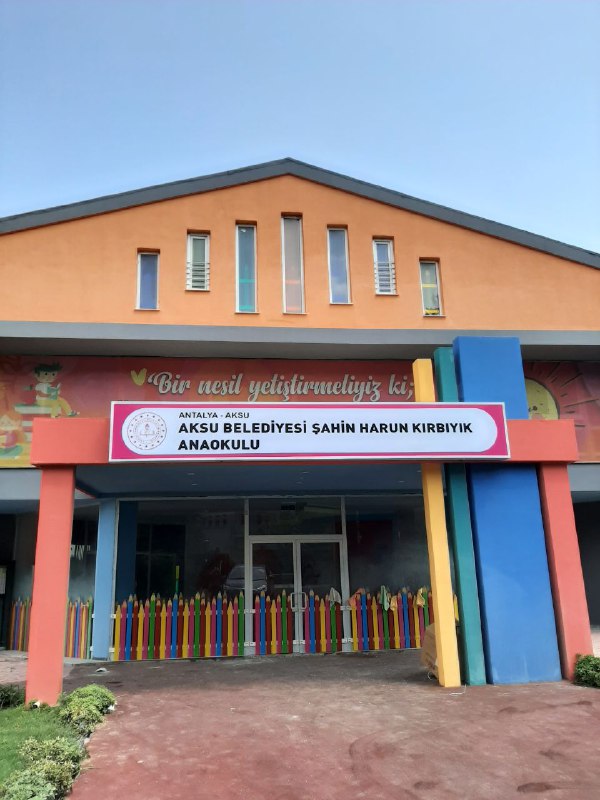 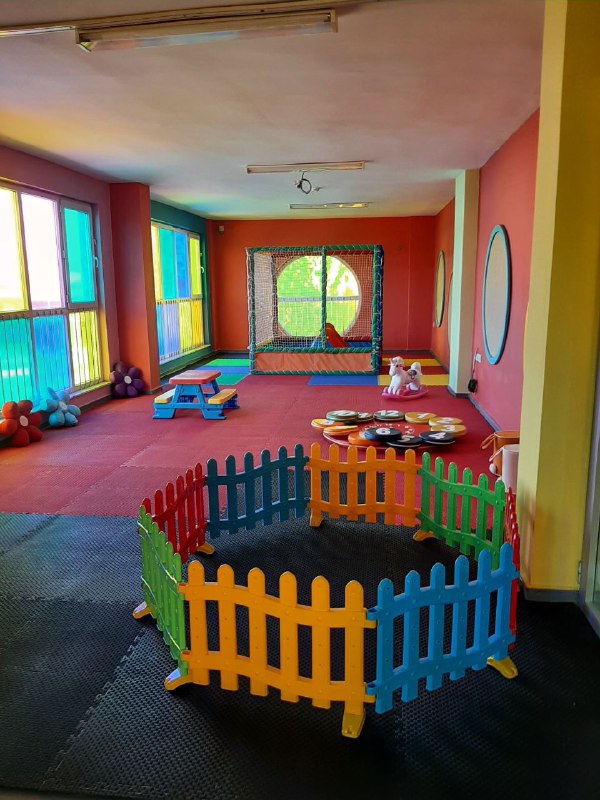 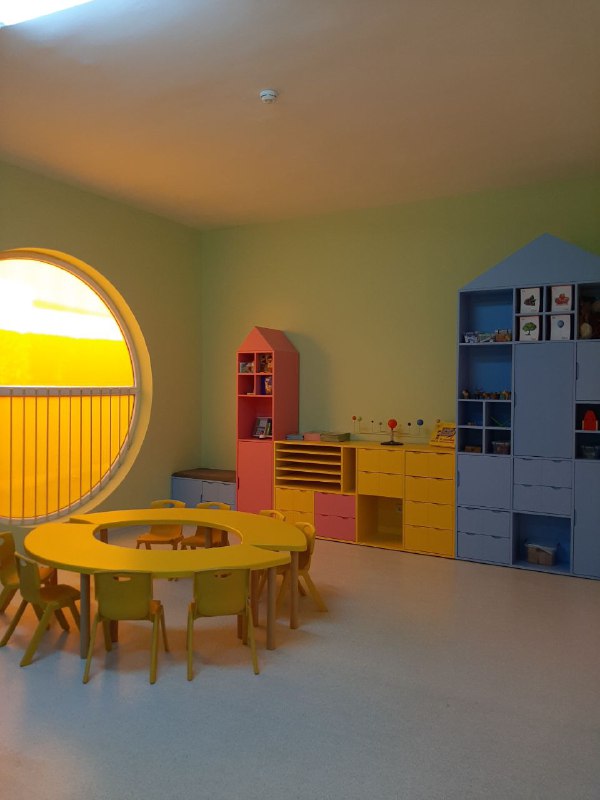 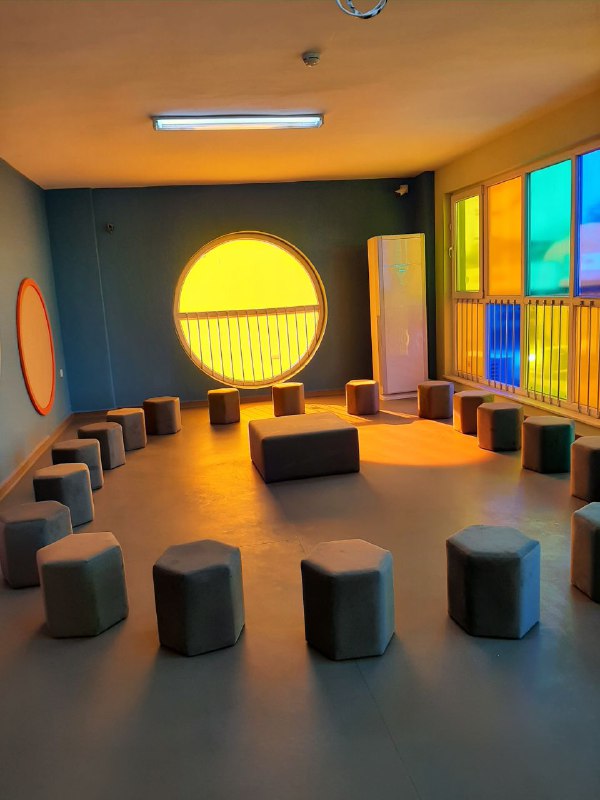                                                                                                               SAFİYE MERVE BALIKCIOĞLU 										Okul MüdürüKurumun Resmî AdıAKSU BELEDİYESİ ŞAHİN HARUN KIRBIYIK ANAOKULU AdresiÇALKAYA MAH. 28145 SOK. NO:11 AKSU/ANTALYA Telefon50762370654.  Öğretim ŞekliTAM GÜN5.  Öğretime Başlama Yılı20216. Yabancı DiliİNGİLİZCE7. Okul MüdürüSAFİYE MERVE BALIKCIOĞLUBİRİMİN ADISAYISI/ÖZELLİĞİİlANTALYAİlçeAKSUMahalle/KöyÇALKAYACadde/Sokak28145Dış Kapı No11Yapım Yılı2019Blok Sayısı1Kat Adedi3Derslik Sayısı3Özel Eğitim Sınıfı Sayısı0MescitVARIsınma ŞekliKLİMAKamera Sayısı27Okul Sahası Alanı (Mevcut durum bahçe Dahil)2 DÖNÜMMüdür Odası Sayısı1Müdür Yardımcısı Odası Sayısı1Öğretmenler Odası Sayısı1KadroluAylıksız İzindeSözleşmeliGörevlendirmeÜcretliHizmet AlımıToplamİhtiyaçMüdür1Müdür Yardımcısı1Öğretmen3Hizmetli1Memur1Aşçı1Güvenlikçi1TOPLAM171AnasınfıTOPLAMŞube Sayısı33Öğrenci Sayısı5050Karşılaştırmalı Öğretmen/Öğrenci DurumuKarşılaştırmalı Öğretmen/Öğrenci DurumuKarşılaştırmalı Öğretmen/Öğrenci DurumuKarşılaştırmalı Öğretmen/Öğrenci DurumuKarşılaştırmalı Öğretmen/Öğrenci DurumuKarşılaştırmalı Öğretmen/Öğrenci DurumuÖĞRETMENÖĞRENCİDERSLİKKADEMEToplam Öğretmen SayısıToplam Öğrenci SayısıToplam Derslik SayısıÖğretmen Başına Düşen Öğrenci SayısıDerslik Başına Düşen Öğrenci SayısıANASINFI35031616